ANEXO ICUADRO INSUMO PRODUCTO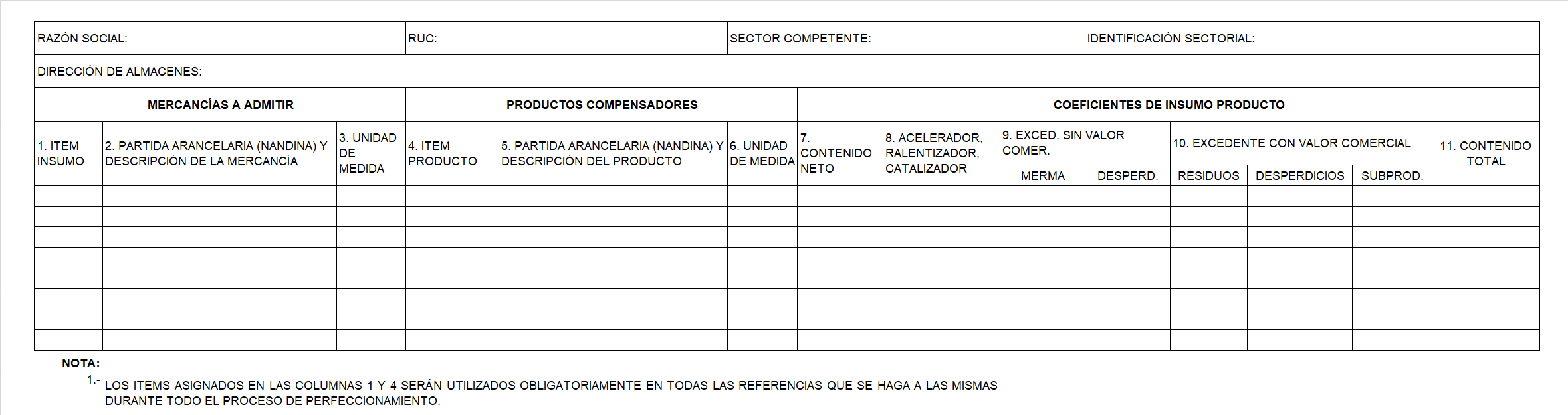 INSTRUCTIVO DEL CUADRO DE INSUMO PRODUCTO MERCANCÍAS A ADMITIR / PRODUCTOS COMPENSADORES 1. ÍTEM INSUMO Y 4. ÍTEM PRODUCTO Se indicará el código o ítem asignado por las empresas a cada mercancía a admitir (1) y a cada producto compensador a exportar (4). Este será numérico, de seis dígitos como máximo y deberá consignarse en orden secuencial ascendente, teniendo en cuenta que cada ítem de insumo o de producto deberá corresponder a un único insumo o producto. No debe consignarse ítems distintos para un mismo insumo o para un mismo producto compensador. De adicionarse nuevas mercancías a admitir o nuevos productos compensadores, se deberá consignar el ítem siguiente al registrado en el sistema informático en el Cuadro de Insumo Producto. En caso de modificaciones, deberá señalarse los ítems de insumo y de producto tal como se encuentran registrados en el sistema informático.2. DESCRIPCIÓN DE LA MERCANCÍA Y 5. DESCRIPCIÓN DEL PRODUCTO Se indicará tanto la descripción arancelaria específica como la descripción comercial de la mercancía a admitir (2), así como del producto compensador a exportar (5), según detalle de la factura con la respectiva subpartida nacional arancelaria a nivel de diez (10) dígitos (NANDINA).3. Y 6. UNIDAD DE MEDIDA Se indicará la unidad de medida de comercialización o producción de las mercancías a ser admitidas temporalmente (3), y de los productos compensadores a exportar (6). Esta unidad será la utilizada durante todo el proceso de perfeccionamiento. UNIDADES COMERCIALES NOTA: Cuando la cantidad de unidades tiene un número elevado de cifras se podrá abreviar los millones como potencia de 10, de la siguiente manera 1 millón = 1 000 000 = 106 = 1(U 6) Por ejemplo: 5 000 000 000 de unidades, se podrá escribir en el casillero de unidades comerciales como: 5 000 x 106 u = 5 000 (U 6) Igualmente en aquellos casos que se expresen las toneladas métricas, estas se escribirán en kg y se podrá abreviar los miles como potencia de 10, de la siguiente manera:Ejemplo 1: 2 TM equivalente a 2 mil kg = 2 000 = 2 x 103 kg = 2 KG 3 Ejemplo 2: 5 TM, se podrá escribir en el casillero de unidades comerciales como: 5 x 103 kg = 5KG3 COEFICIENTES DE INSUMO-PRODUCTO7. CONTENIDO NETO Se indicará el factor aplicable para determinar la cantidad de mercancía admitida temporalmente que está efectivamente contenida en una unidad de producto compensador. Se expresará en unidades y con un máximo de ocho decimales. Tratándose de productos compensadores obtenidos simultáneamente del mismo insumo admitido, el factor del contenido neto se declara en forma proporcional a los productos compensadores obtenidos. 8. ACELERADOR/RALENTIZADOR/CATALIZADOR Se indicará el factor aplicable para determinar la cantidad de mercancía admitida temporalmente que se consume en el proceso productivo y que no está efectivamente contenida en una unidad de producto compensador. Se expresará en unidades y con un máximo de ocho decimales, debiendo indicarse por separado el factor que corresponda según se trate de acelerador, ralentizador o catalizador. 9. EXCEDENTES SIN VALOR COMERCIAL Se indicará el factor aplicable para determinar la cantidad de mercancía admitida temporalmente que no puede ser recuperada o no es aprovechable, que resulta del proceso productivo para obtener una unidad de producto compensador. Se expresará en unidades y con un máximo de ocho decimales, debiendo indicarse por separado el factor que corresponda, según se trate de merma o de desperdicio sin valor comercial. 10. EXCEDENTES CON VALOR COMERCIAL Se indicará el factor aplicable para determinar la cantidad de mercancía admitida temporalmente que forma parte del residuo, desperdicio o subproducto con valor comercial, que resulta del proceso productivo, para obtener una unidad de producto compensador. Se expresará en unidades y con un máximo de ocho decimales, debiendo indicarse por separado el factor que corresponda según se trate de residuo, desperdicio o subproducto con valor comercial. 11. CONTENIDO TOTAL Se indicará el factor aplicable para determinar la cantidad total de mercancía admitida temporalmente que ingresa al proceso de perfeccionamiento para obtener una unidad del producto compensador (coeficiente insumo producto). Es la sumatoria de los numerales 7, 8, 9 y 10 y se expresará en unidades con un máximo de ocho decimales. Tratándose de insumos que sufren procesos continuos, deberá consignarse el resultado de multiplicar los coeficientes insumo producto (factores de rendimiento) de cada uno de los procesos de transformación o elaboración a que se han sometido las mercancías admitidas temporalmente, para obtener el producto compensador a exportar.Ejemplo:Mercancía admitida			:  Acrilonitrilo Producto compensador a exportar	:  Tejido de fibras sintéticas 1º Proceso ACRILONITRILO		FILAMENTO SINTETICO	COEFICIENTE A 	0,697 2º Proceso FILAMENTO SINTETICO 	HILADO SINTETICO	COEFICIENTE B		0,795 3º Proceso HILADO SINTETICO	TEJIDO DE FIBRAS SINTETICAS	COEFICIENTE C	0,922COEFICIENTE INSUMO-PRODUCTO = A x B x CCIP= 0,511Para el caso de mercancías a admitir o productos compensadores que contengan humedad, los coeficientes de insumo producto deberán calcularse en función a los pesos secos, debiendo constar esta forma de cálculo en nota al pie del Cuadro de Insumo Producto.En caso de mercancía admitida temporalmente que genere simultáneamente varios productos compensadores, o de subproductos que forman parte de un segundo proceso productivo, se declara la cantidad de mercancía efectivamente contenida en cada unidad de producto compensador. EJEMPLO 1 Insumo: 	Concentrado de CobreProductos:	- Cobre refinado en cátodos- Plata refinada- Oro refinadoEJEMPLO 2Empresa que admite temporalmente desperdicios y desechos de cobre cuyo producto compensador es alambre de cobre refinado y en un segundo proceso productivo utiliza el subproducto generado (residuo de cobre) para elaborar el producto compensador sulfato de cobre. Donde para obtener el contenido neto del sulfato de cobre se ha utilizado el mismo criterio que para los insumos que sufren procesos continuos, es decir el coeficiente es el resultado de multiplicar los coeficientes insumo producto de cada proceso productivo:Coeficiente final: 0.0100000 x 0.050000 = 0.000500 MEDIDA SIMBOLO NOMBRE TELEDESPACHO Longitud m Metro M Superficie m2 Metro cuadrado M2 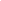 cm2 Centímetro cuadrado CM2 Volumen m3 Metro cúbico M3 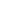 l Litro L Energía Eléctrica KW h Kilovatio hora KW6 Unidades (u) Unidad U (2u) Par 2U (12u) Docena 12U Masa Ki Quilate KI Kg Kilogramo KG G Gramo G Mercancía AdmitidaConcentrado de cobreProducto CompensadorCobre refinado en cátodosContenido Neto1.000000Acelerador, Ralentizador, Catalizador0.000000Merma0.000000Desperdicio sin valor comercial4.607904Residuos con valor comercial0.000000Desperdicios con valor comercial0.000000Subproductos con valor comercial0.000000Contenido Total5.607904Mercancía admitida Concentrado de cobre Producto compensador Plata refinada Contenido Neto 0.000416 Acelerador, Ralentizador, Catalizador 0.000000 Merma 0.000000 Desperdicio sin valor comercial 0.000000 Residuos con valor comercial 0.000000 Desperdicios con valor comercial 0.000000 Subproductos con valor comercial 0.000000 Contenido Total 0.000416 Mercancía admitida Concentrado de cobre Producto compensador Oro refinado Contenido Neto 0.000205 Acelerador, Ralentizador, Catalizador 0.000000 Merma 0.000000 Desperdicio sin valor comercial 0.000000 Residuos con valor comercial 0.000000 Desperdicios con valor comercial 0.000000 Subproductos con valor comercial 0.000000 Contenido Total 0.000205 Mercancía admitida Desperdicios y desechos de cobre Producto compensador Alambre de Cobre refinado Contenido Neto 0.990000 Acelerador, Ralentizador, Catalizador 0.000000 Merma 0.000000 Desperdicio sin valor comercial 0.953000 Residuos con valor comercial 0.000000 Desperdicios con valor comercial 0.000000 Subproductos con valor comercial 0.000000 Contenido Total 1.943000 Mercancía Admitida Desperdicios y desechos de cobre Producto Compensador Sulfato de cobre Contenido Neto 0.000500 Acelerador, Ralentizador, Catalizador 0.000000 Merma 0.000000 Desperdicio sin valor comercial 0.000000 Residuos con valor comercial 0.000000 Desperdicios con valor comercial 0.000000 Subproductos con valor comercial 0.000000 Contenido Total 0.000500 ETAPAINSUMOPRODUCTOCOEFICIENTEPrimer Proceso Desperdicios y desechos de cobre Residuos de cobre 0.010000Segundo proceso Residuos de cobre Sulfato de cobre 0.050000